8. razred, 2. in 3. skupinaMonday, 30th March – Tuesday, 31st March – Friday, 3rd April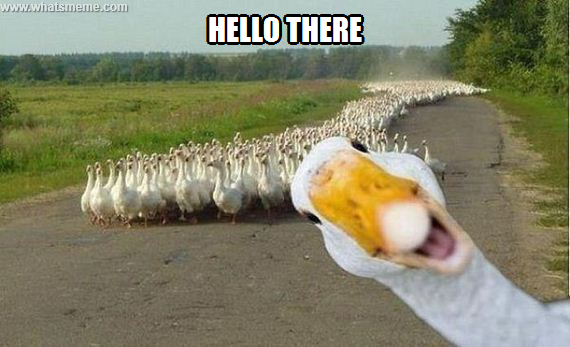 In this week, you will have the time to do all the tasks for English that you did not manage to finish last week. Check again the instructions for the 2nd week and see if you still have to do some tasks or finish some exercises, check some answers, etc.Some of you still have to do the task from last Friday – don’t worry about sending the task late or missing the deadline, when you have the pictures or the film, just send them to me with a short description of the situation (check last week’s instruction). THE INSTRUCTIONS BELOW APPLY ONLY FOR THOSE WHO WANT TO DO SOME EXTRA WORK! (SPODNJA NAVODILA VELJAJO SAMO ZA TISTE, KI SO ZGORAJ NAVEDEN NALOGE ŽE OPRAVILI IN BI RADI NAREDILI ŠE KAKŠNO DODATNO NALOGO – NI OBVEZNO)Do you miss English classes? Do you have plenty of time? Would you like to do some extra work?You can do exercises in your workbook, starting at page 66 – EXTRA exercisesYou can use this link to do some online practice: https://learnenglishteens.britishcouncil.org/You can sing your favourite songs in English using this app: https://lyricstraining.com/app?nr=1&~channel=web&~feature=redirect&~campaign=none&ref=https%3A%2F%2Flyricstraining.com%2FYou can watch some videos here: https://www.ted.com/Be kind to those around you and stay well!Teacher Polona 